  Wytnij ramki i wklej do zeszytu.                               MONETY GROSZOWE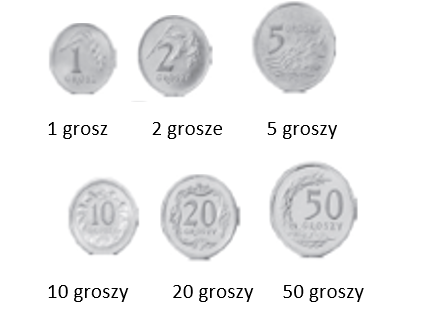                            Stosujemy skrót (gr):                               1 grosz = 1gr                        100 groszy  = 1 złoty                                 100 gr = 1zł